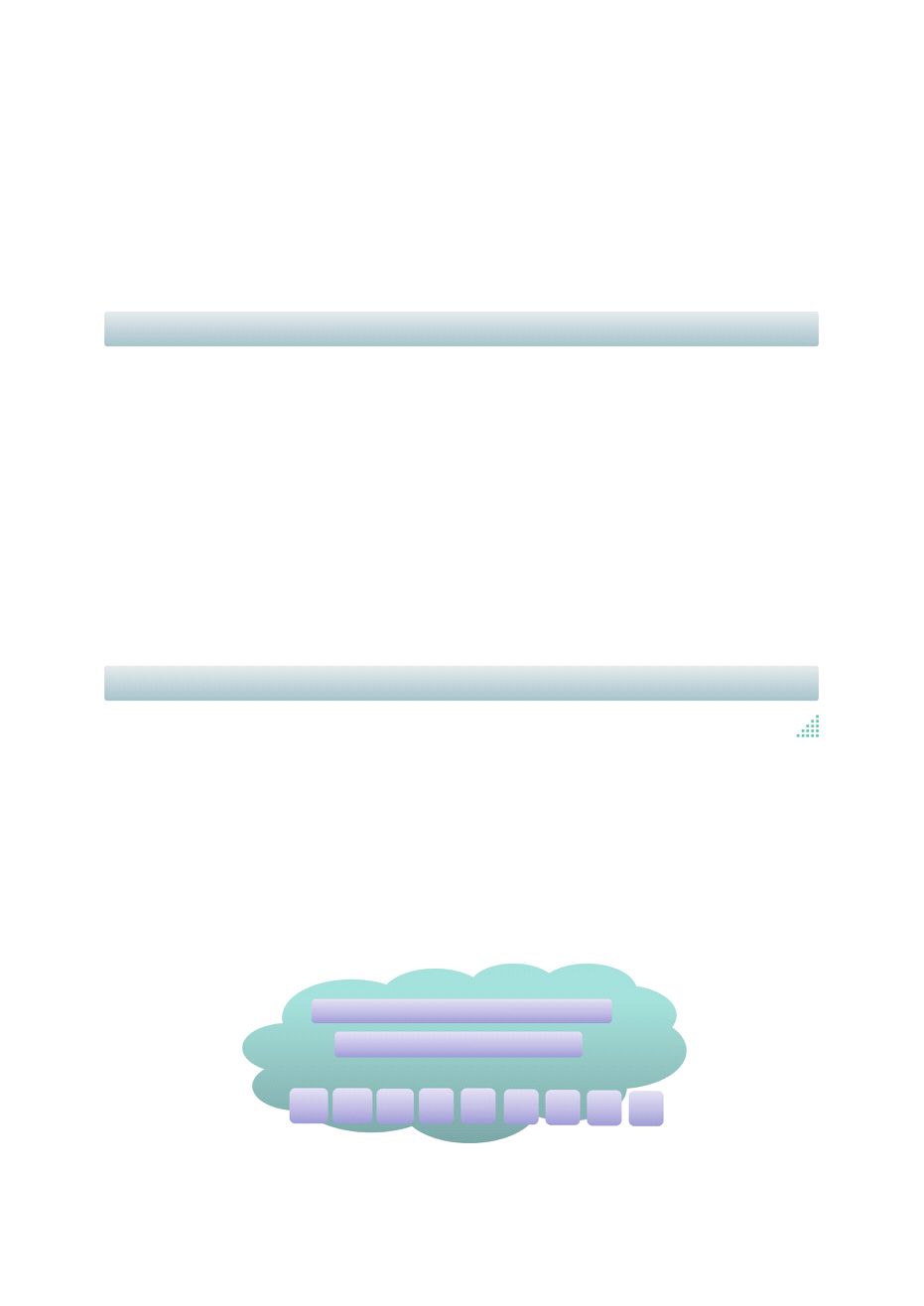 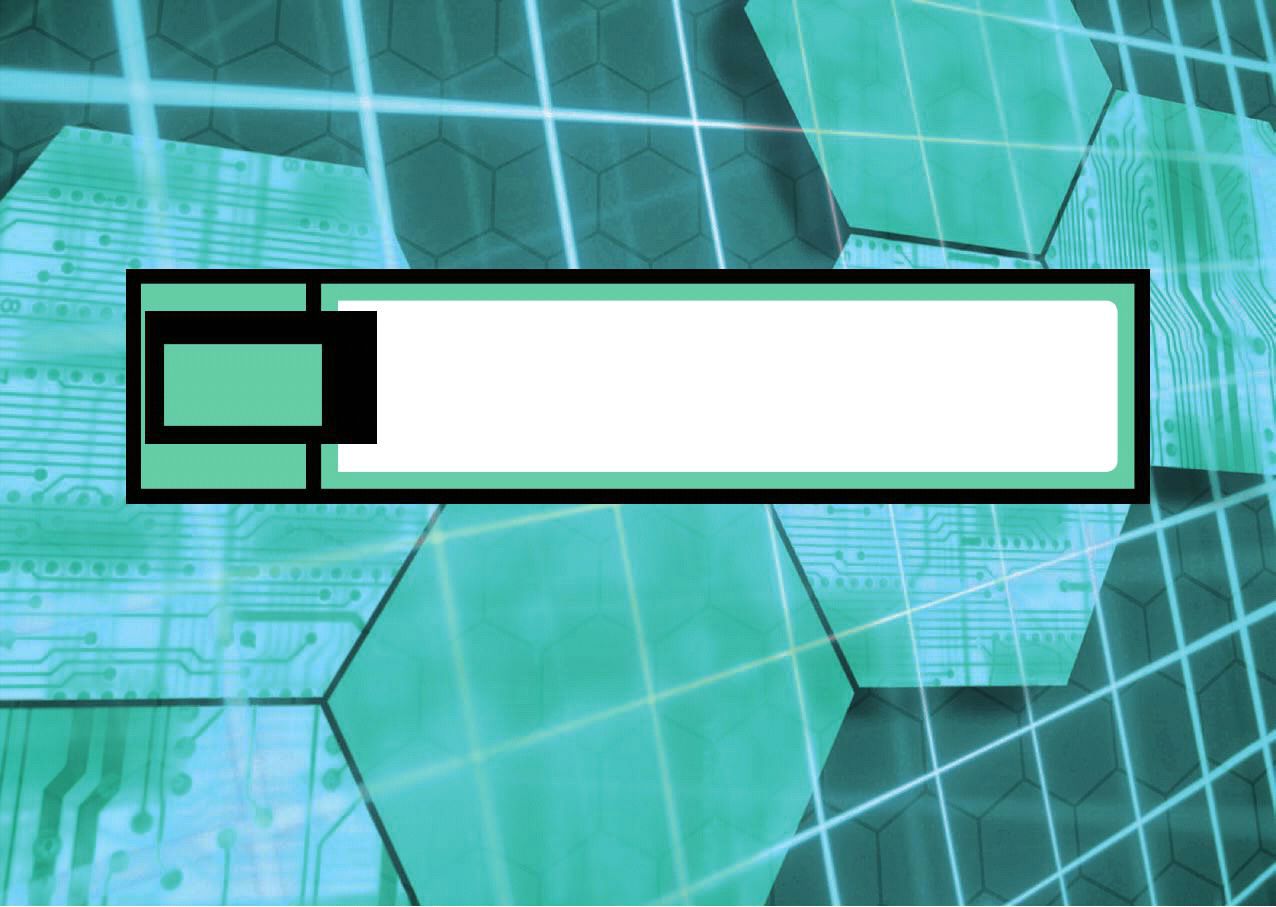 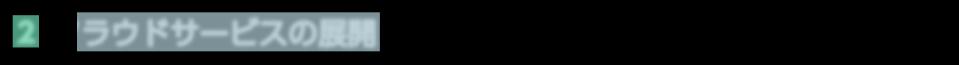 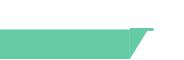 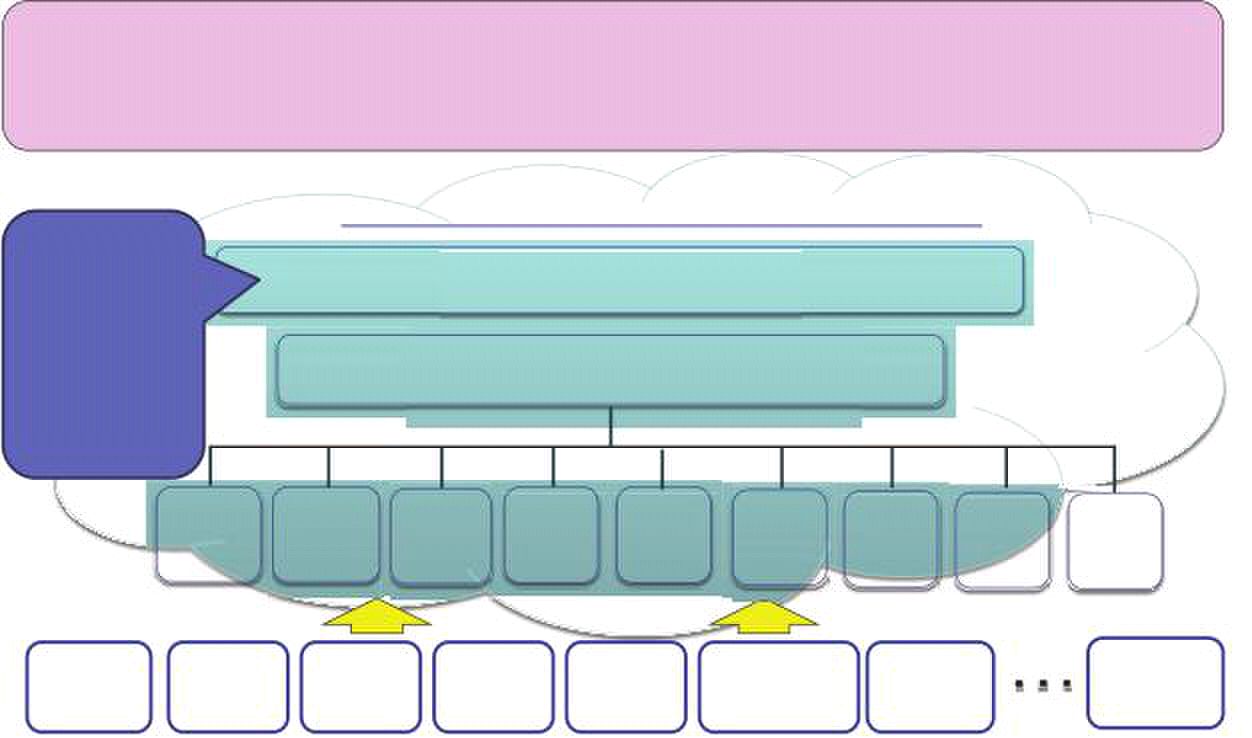 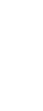 																																第2部　情報通信の現況・政策の動向																																																														第																							章																																																													第1節																		総合戦略の推進																																																														1							国家戦略の推進																																																															政府は、平成13年1月に、「高度情報通信ネットワーク社会形成基本法」（平成12年法律第144号）を施行す																																																								るとともに、「高度情報通信ネットワーク社会推進戦略本部」IT総合戦略本部）を設置し、高度情報通信ネット																																																								ワーク社会の形成に関する施策を迅速かつ重点的に推進している。																																																															平成25年1月、IT政策の立て直しに関する安倍総理大臣からの指示を受け、平成25年3月よりIT総合戦略																																																								本部の下に「IT戦略起草委員会」を設置して検討を行い、同年6月、IT総合戦略本部決定を経て、新たなIT戦																																																								略（世界最先端IT国家創造宣言）を閣議決定した。																																																															また、IT総合戦略本部の下に、「世界最先端IT国家創造宣言」の進捗管理を行うため、内閣情報通信政策監																																																				（政府CIO）を会長とする新戦略推進専門調査会を設置し、重点分野については、専門調査会の下に9つの分科																																																								会（電子行政、新産業、農業、医療・健康、防災・減災、道路交通、人材育成、規制制度改革、マイナンバー																																																								等）を設置した。政府CIOが中心となり、各府省の役割分担と達成すべき目標を明確化した「工程表」の推進																																																								に関して具体的な議論を行い、平成26年6月に「世界最先端IT国家創造宣言」及び「工程表」を改定した（第																																																								2章第1節2（1）ア参照）。																																																														2							クラウドサービスの展開																																																		（1）  ジャパン・クラウド・コンソーシアムの活動 																																																								＊1																																																																												404													平成26年版　情報通信白書クラウドサービスの普及を産学官が連携して総合力を発揮しつつ推進するため、平成22年12月に、民間団体クラウドサービスの普及を産学官が連携して総合力を発揮しつつ推進するため、平成22年12月に、民間団体クラウドサービスの普及を産学官が連携して総合力を発揮しつつ推進するため、平成22年12月に、民間団体クラウドサービスの普及を産学官が連携して総合力を発揮しつつ推進するため、平成22年12月に、民間団体クラウドサービスの普及を産学官が連携して総合力を発揮しつつ推進するため、平成22年12月に、民間団体クラウドサービスの普及を産学官が連携して総合力を発揮しつつ推進するため、平成22年12月に、民間団体クラウドサービスの普及を産学官が連携して総合力を発揮しつつ推進するため、平成22年12月に、民間団体クラウドサービスの普及を産学官が連携して総合力を発揮しつつ推進するため、平成22年12月に、民間団体クラウドサービスの普及を産学官が連携して総合力を発揮しつつ推進するため、平成22年12月に、民間団体クラウドサービスの普及を産学官が連携して総合力を発揮しつつ推進するため、平成22年12月に、民間団体クラウドサービスの普及を産学官が連携して総合力を発揮しつつ推進するため、平成22年12月に、民間団体クラウドサービスの普及を産学官が連携して総合力を発揮しつつ推進するため、平成22年12月に、民間団体クラウドサービスの普及を産学官が連携して総合力を発揮しつつ推進するため、平成22年12月に、民間団体クラウドサービスの普及を産学官が連携して総合力を発揮しつつ推進するため、平成22年12月に、民間団体クラウドサービスの普及を産学官が連携して総合力を発揮しつつ推進するため、平成22年12月に、民間団体クラウドサービスの普及を産学官が連携して総合力を発揮しつつ推進するため、平成22年12月に、民間団体クラウドサービスの普及を産学官が連携して総合力を発揮しつつ推進するため、平成22年12月に、民間団体クラウドサービスの普及を産学官が連携して総合力を発揮しつつ推進するため、平成22年12月に、民間団体クラウドサービスの普及を産学官が連携して総合力を発揮しつつ推進するため、平成22年12月に、民間団体クラウドサービスの普及を産学官が連携して総合力を発揮しつつ推進するため、平成22年12月に、民間団体クラウドサービスの普及を産学官が連携して総合力を発揮しつつ推進するため、平成22年12月に、民間団体クラウドサービスの普及を産学官が連携して総合力を発揮しつつ推進するため、平成22年12月に、民間団体クラウドサービスの普及を産学官が連携して総合力を発揮しつつ推進するため、平成22年12月に、民間団体クラウドサービスの普及を産学官が連携して総合力を発揮しつつ推進するため、平成22年12月に、民間団体「ジャパン・クラウド・コンソーシアム「ジャパン・クラウド・コンソーシアム「ジャパン・クラウド・コンソーシアム「ジャパン・クラウド・コンソーシアム「ジャパン・クラウド・コンソーシアム「ジャパン・クラウド・コンソーシアム「ジャパン・クラウド・コンソーシアム「ジャパン・クラウド・コンソーシアム「ジャパン・クラウド・コンソーシアム「ジャパン・クラウド・コンソーシアム「ジャパン・クラウド・コンソーシアム「ジャパン・クラウド・コンソーシアム「ジャパン・クラウド・コンソーシアム＊1＊1＊1＊1＊1＊1＊1＊1＊1＊1＊1ジャパン・クラウド・コンソーシアムは、平成25年10月現在で400を超える企業・団体等が参画しており、9ジャパン・クラウド・コンソーシアムは、平成25年10月現在で400を超える企業・団体等が参画しており、9ジャパン・クラウド・コンソーシアムは、平成25年10月現在で400を超える企業・団体等が参画しており、9ジャパン・クラウド・コンソーシアムは、平成25年10月現在で400を超える企業・団体等が参画しており、9ジャパン・クラウド・コンソーシアムは、平成25年10月現在で400を超える企業・団体等が参画しており、9ジャパン・クラウド・コンソーシアムは、平成25年10月現在で400を超える企業・団体等が参画しており、9ジャパン・クラウド・コンソーシアムは、平成25年10月現在で400を超える企業・団体等が参画しており、9ジャパン・クラウド・コンソーシアムは、平成25年10月現在で400を超える企業・団体等が参画しており、9ジャパン・クラウド・コンソーシアムは、平成25年10月現在で400を超える企業・団体等が参画しており、9ジャパン・クラウド・コンソーシアムは、平成25年10月現在で400を超える企業・団体等が参画しており、9ジャパン・クラウド・コンソーシアムは、平成25年10月現在で400を超える企業・団体等が参画しており、9ジャパン・クラウド・コンソーシアムは、平成25年10月現在で400を超える企業・団体等が参画しており、9ジャパン・クラウド・コンソーシアムは、平成25年10月現在で400を超える企業・団体等が参画しており、9ジャパン・クラウド・コンソーシアムは、平成25年10月現在で400を超える企業・団体等が参画しており、9ジャパン・クラウド・コンソーシアムは、平成25年10月現在で400を超える企業・団体等が参画しており、9ジャパン・クラウド・コンソーシアムは、平成25年10月現在で400を超える企業・団体等が参画しており、9ジャパン・クラウド・コンソーシアムは、平成25年10月現在で400を超える企業・団体等が参画しており、9ジャパン・クラウド・コンソーシアムは、平成25年10月現在で400を超える企業・団体等が参画しており、9ジャパン・クラウド・コンソーシアムは、平成25年10月現在で400を超える企業・団体等が参画しており、9ジャパン・クラウド・コンソーシアムは、平成25年10月現在で400を超える企業・団体等が参画しており、9ジャパン・クラウド・コンソーシアムは、平成25年10月現在で400を超える企業・団体等が参画しており、9ジャパン・クラウド・コンソーシアムは、平成25年10月現在で400を超える企業・団体等が参画しており、9ジャパン・クラウド・コンソーシアムは、平成25年10月現在で400を超える企業・団体等が参画しており、9ジャパン・クラウド・コンソーシアムは、平成25年10月現在で400を超える企業・団体等が参画しており、9つのワーキンググループにおいて具体的なサービスモデルの検討、情報の共有、新たな課題の抽出等を行っていつのワーキンググループにおいて具体的なサービスモデルの検討、情報の共有、新たな課題の抽出等を行っていつのワーキンググループにおいて具体的なサービスモデルの検討、情報の共有、新たな課題の抽出等を行っていつのワーキンググループにおいて具体的なサービスモデルの検討、情報の共有、新たな課題の抽出等を行っていつのワーキンググループにおいて具体的なサービスモデルの検討、情報の共有、新たな課題の抽出等を行っていつのワーキンググループにおいて具体的なサービスモデルの検討、情報の共有、新たな課題の抽出等を行っていつのワーキンググループにおいて具体的なサービスモデルの検討、情報の共有、新たな課題の抽出等を行っていつのワーキンググループにおいて具体的なサービスモデルの検討、情報の共有、新たな課題の抽出等を行っていつのワーキンググループにおいて具体的なサービスモデルの検討、情報の共有、新たな課題の抽出等を行っていつのワーキンググループにおいて具体的なサービスモデルの検討、情報の共有、新たな課題の抽出等を行っていつのワーキンググループにおいて具体的なサービスモデルの検討、情報の共有、新たな課題の抽出等を行っていつのワーキンググループにおいて具体的なサービスモデルの検討、情報の共有、新たな課題の抽出等を行っていつのワーキンググループにおいて具体的なサービスモデルの検討、情報の共有、新たな課題の抽出等を行っていつのワーキンググループにおいて具体的なサービスモデルの検討、情報の共有、新たな課題の抽出等を行っていつのワーキンググループにおいて具体的なサービスモデルの検討、情報の共有、新たな課題の抽出等を行っていつのワーキンググループにおいて具体的なサービスモデルの検討、情報の共有、新たな課題の抽出等を行っていつのワーキンググループにおいて具体的なサービスモデルの検討、情報の共有、新たな課題の抽出等を行っていつのワーキンググループにおいて具体的なサービスモデルの検討、情報の共有、新たな課題の抽出等を行っていつのワーキンググループにおいて具体的なサービスモデルの検討、情報の共有、新たな課題の抽出等を行っていつのワーキンググループにおいて具体的なサービスモデルの検討、情報の共有、新たな課題の抽出等を行っていつのワーキンググループにおいて具体的なサービスモデルの検討、情報の共有、新たな課題の抽出等を行っていつのワーキンググループにおいて具体的なサービスモデルの検討、情報の共有、新たな課題の抽出等を行っていつのワーキンググループにおいて具体的なサービスモデルの検討、情報の共有、新たな課題の抽出等を行っていつのワーキンググループにおいて具体的なサービスモデルの検討、情報の共有、新たな課題の抽出等を行っている（図表6-1-2-1）。る（図表6-1-2-1）。る（図表6-1-2-1）。る（図表6-1-2-1）。る（図表6-1-2-1）。る（図表6-1-2-1）。る（図表6-1-2-1）。る（図表6-1-2-1）。る（図表6-1-2-1）。る（図表6-1-2-1）。る（図表6-1-2-1）。る（図表6-1-2-1）。る（図表6-1-2-1）。る（図表6-1-2-1）。る（図表6-1-2-1）。る（図表6-1-2-1）。る（図表6-1-2-1）。る（図表6-1-2-1）。る（図表6-1-2-1）。る（図表6-1-2-1）。る（図表6-1-2-1）。る（図表6-1-2-1）。る（図表6-1-2-1）。る（図表6-1-2-1）。る（図表6-1-2-1）。る（図表6-1-2-1）。る（図表6-1-2-1）。る（図表6-1-2-1）。る（図表6-1-2-1）。る（図表6-1-2-1）。る（図表6-1-2-1）。る（図表6-1-2-1）。る（図表6-1-2-1）。る（図表6-1-2-1）。る（図表6-1-2-1）。る（図表6-1-2-1）。る（図表6-1-2-1）。る（図表6-1-2-1）。る（図表6-1-2-1）。る（図表6-1-2-1）。る（図表6-1-2-1）。る（図表6-1-2-1）。る（図表6-1-2-1）。る（図表6-1-2-1）。る（図表6-1-2-1）。る（図表6-1-2-1）。る（図表6-1-2-1）。る（図表6-1-2-1）。る（図表6-1-2-1）。る（図表6-1-2-1）。る（図表6-1-2-1）。る（図表6-1-2-1）。る（図表6-1-2-1）。る（図表6-1-2-1）。る（図表6-1-2-1）。る（図表6-1-2-1）。る（図表6-1-2-1）。る（図表6-1-2-1）。る（図表6-1-2-1）。る（図表6-1-2-1）。る（図表6-1-2-1）。る（図表6-1-2-1）。る（図表6-1-2-1）。る（図表6-1-2-1）。第第第第第第第第図表6-1-2-1ジャパン・クラウド・コンソーシアムジャパン・クラウド・コンソーシアムジャパン・クラウド・コンソーシアムジャパン・クラウド・コンソーシアムジャパン・クラウド・コンソーシアムジャパン・クラウド・コンソーシアムジャパン・クラウド・コンソーシアムジャパン・クラウド・コンソーシアムジャパン・クラウド・コンソーシアムジャパン・クラウド・コンソーシアムジャパン・クラウド・コンソーシアムジャパン・クラウド・コンソーシアムジャパン・クラウド・コンソーシアムジャパン・クラウド・コンソーシアム第第第第図表6-1-2-1ジャパン・クラウド・コンソーシアムジャパン・クラウド・コンソーシアムジャパン・クラウド・コンソーシアムジャパン・クラウド・コンソーシアムジャパン・クラウド・コンソーシアムジャパン・クラウド・コンソーシアムジャパン・クラウド・コンソーシアムジャパン・クラウド・コンソーシアムジャパン・クラウド・コンソーシアムジャパン・クラウド・コンソーシアムジャパン・クラウド・コンソーシアムジャパン・クラウド・コンソーシアムジャパン・クラウド・コンソーシアムジャパン・クラウド・コンソーシアム第第第第図表6-1-2-1ジャパン・クラウド・コンソーシアムジャパン・クラウド・コンソーシアムジャパン・クラウド・コンソーシアムジャパン・クラウド・コンソーシアムジャパン・クラウド・コンソーシアムジャパン・クラウド・コンソーシアムジャパン・クラウド・コンソーシアムジャパン・クラウド・コンソーシアムジャパン・クラウド・コンソーシアムジャパン・クラウド・コンソーシアムジャパン・クラウド・コンソーシアムジャパン・クラウド・コンソーシアムジャパン・クラウド・コンソーシアムジャパン・クラウド・コンソーシアム第第第第図表6-1-2-1ジャパン・クラウド・コンソーシアムジャパン・クラウド・コンソーシアムジャパン・クラウド・コンソーシアムジャパン・クラウド・コンソーシアムジャパン・クラウド・コンソーシアムジャパン・クラウド・コンソーシアムジャパン・クラウド・コンソーシアムジャパン・クラウド・コンソーシアムジャパン・クラウド・コンソーシアムジャパン・クラウド・コンソーシアムジャパン・クラウド・コンソーシアムジャパン・クラウド・コンソーシアムジャパン・クラウド・コンソーシアムジャパン・クラウド・コンソーシアム第第第第図表6-1-2-1ジャパン・クラウド・コンソーシアムジャパン・クラウド・コンソーシアムジャパン・クラウド・コンソーシアムジャパン・クラウド・コンソーシアムジャパン・クラウド・コンソーシアムジャパン・クラウド・コンソーシアムジャパン・クラウド・コンソーシアムジャパン・クラウド・コンソーシアムジャパン・クラウド・コンソーシアムジャパン・クラウド・コンソーシアムジャパン・クラウド・コンソーシアムジャパン・クラウド・コンソーシアムジャパン・クラウド・コンソーシアムジャパン・クラウド・コンソーシアム666図表6-1-2-1ジャパン・クラウド・コンソーシアムジャパン・クラウド・コンソーシアムジャパン・クラウド・コンソーシアムジャパン・クラウド・コンソーシアムジャパン・クラウド・コンソーシアムジャパン・クラウド・コンソーシアムジャパン・クラウド・コンソーシアムジャパン・クラウド・コンソーシアムジャパン・クラウド・コンソーシアムジャパン・クラウド・コンソーシアムジャパン・クラウド・コンソーシアムジャパン・クラウド・コンソーシアムジャパン・クラウド・コンソーシアムジャパン・クラウド・コンソーシアム666多様な企業、団体、業種の枠を超え、わが国におけるクラウドサービスの普及・発展を産学官が連携して推進するため、多様な企業、団体、業種の枠を超え、わが国におけるクラウドサービスの普及・発展を産学官が連携して推進するため、多様な企業、団体、業種の枠を超え、わが国におけるクラウドサービスの普及・発展を産学官が連携して推進するため、多様な企業、団体、業種の枠を超え、わが国におけるクラウドサービスの普及・発展を産学官が連携して推進するため、多様な企業、団体、業種の枠を超え、わが国におけるクラウドサービスの普及・発展を産学官が連携して推進するため、多様な企業、団体、業種の枠を超え、わが国におけるクラウドサービスの普及・発展を産学官が連携して推進するため、多様な企業、団体、業種の枠を超え、わが国におけるクラウドサービスの普及・発展を産学官が連携して推進するため、多様な企業、団体、業種の枠を超え、わが国におけるクラウドサービスの普及・発展を産学官が連携して推進するため、多様な企業、団体、業種の枠を超え、わが国におけるクラウドサービスの普及・発展を産学官が連携して推進するため、多様な企業、団体、業種の枠を超え、わが国におけるクラウドサービスの普及・発展を産学官が連携して推進するため、多様な企業、団体、業種の枠を超え、わが国におけるクラウドサービスの普及・発展を産学官が連携して推進するため、多様な企業、団体、業種の枠を超え、わが国におけるクラウドサービスの普及・発展を産学官が連携して推進するため、多様な企業、団体、業種の枠を超え、わが国におけるクラウドサービスの普及・発展を産学官が連携して推進するため、多様な企業、団体、業種の枠を超え、わが国におけるクラウドサービスの普及・発展を産学官が連携して推進するため、多様な企業、団体、業種の枠を超え、わが国におけるクラウドサービスの普及・発展を産学官が連携して推進するため、666多様な企業、団体、業種の枠を超え、わが国におけるクラウドサービスの普及・発展を産学官が連携して推進するため、多様な企業、団体、業種の枠を超え、わが国におけるクラウドサービスの普及・発展を産学官が連携して推進するため、多様な企業、団体、業種の枠を超え、わが国におけるクラウドサービスの普及・発展を産学官が連携して推進するため、多様な企業、団体、業種の枠を超え、わが国におけるクラウドサービスの普及・発展を産学官が連携して推進するため、多様な企業、団体、業種の枠を超え、わが国におけるクラウドサービスの普及・発展を産学官が連携して推進するため、多様な企業、団体、業種の枠を超え、わが国におけるクラウドサービスの普及・発展を産学官が連携して推進するため、多様な企業、団体、業種の枠を超え、わが国におけるクラウドサービスの普及・発展を産学官が連携して推進するため、多様な企業、団体、業種の枠を超え、わが国におけるクラウドサービスの普及・発展を産学官が連携して推進するため、多様な企業、団体、業種の枠を超え、わが国におけるクラウドサービスの普及・発展を産学官が連携して推進するため、多様な企業、団体、業種の枠を超え、わが国におけるクラウドサービスの普及・発展を産学官が連携して推進するため、多様な企業、団体、業種の枠を超え、わが国におけるクラウドサービスの普及・発展を産学官が連携して推進するため、多様な企業、団体、業種の枠を超え、わが国におけるクラウドサービスの普及・発展を産学官が連携して推進するため、多様な企業、団体、業種の枠を超え、わが国におけるクラウドサービスの普及・発展を産学官が連携して推進するため、多様な企業、団体、業種の枠を超え、わが国におけるクラウドサービスの普及・発展を産学官が連携して推進するため、多様な企業、団体、業種の枠を超え、わが国におけるクラウドサービスの普及・発展を産学官が連携して推進するため、666多様な企業、団体、業種の枠を超え、わが国におけるクラウドサービスの普及・発展を産学官が連携して推進するため、多様な企業、団体、業種の枠を超え、わが国におけるクラウドサービスの普及・発展を産学官が連携して推進するため、多様な企業、団体、業種の枠を超え、わが国におけるクラウドサービスの普及・発展を産学官が連携して推進するため、多様な企業、団体、業種の枠を超え、わが国におけるクラウドサービスの普及・発展を産学官が連携して推進するため、多様な企業、団体、業種の枠を超え、わが国におけるクラウドサービスの普及・発展を産学官が連携して推進するため、多様な企業、団体、業種の枠を超え、わが国におけるクラウドサービスの普及・発展を産学官が連携して推進するため、多様な企業、団体、業種の枠を超え、わが国におけるクラウドサービスの普及・発展を産学官が連携して推進するため、多様な企業、団体、業種の枠を超え、わが国におけるクラウドサービスの普及・発展を産学官が連携して推進するため、多様な企業、団体、業種の枠を超え、わが国におけるクラウドサービスの普及・発展を産学官が連携して推進するため、多様な企業、団体、業種の枠を超え、わが国におけるクラウドサービスの普及・発展を産学官が連携して推進するため、多様な企業、団体、業種の枠を超え、わが国におけるクラウドサービスの普及・発展を産学官が連携して推進するため、多様な企業、団体、業種の枠を超え、わが国におけるクラウドサービスの普及・発展を産学官が連携して推進するため、多様な企業、団体、業種の枠を超え、わが国におけるクラウドサービスの普及・発展を産学官が連携して推進するため、多様な企業、団体、業種の枠を超え、わが国におけるクラウドサービスの普及・発展を産学官が連携して推進するため、多様な企業、団体、業種の枠を超え、わが国におけるクラウドサービスの普及・発展を産学官が連携して推進するため、666民間団体「ジャパン・クラウド・コンソーシアム」（ＪＣＣ）を設立。民間団体「ジャパン・クラウド・コンソーシアム」（ＪＣＣ）を設立。民間団体「ジャパン・クラウド・コンソーシアム」（ＪＣＣ）を設立。民間団体「ジャパン・クラウド・コンソーシアム」（ＪＣＣ）を設立。民間団体「ジャパン・クラウド・コンソーシアム」（ＪＣＣ）を設立。民間団体「ジャパン・クラウド・コンソーシアム」（ＪＣＣ）を設立。民間団体「ジャパン・クラウド・コンソーシアム」（ＪＣＣ）を設立。民間団体「ジャパン・クラウド・コンソーシアム」（ＪＣＣ）を設立。民間団体「ジャパン・クラウド・コンソーシアム」（ＪＣＣ）を設立。民間団体「ジャパン・クラウド・コンソーシアム」（ＪＣＣ）を設立。民間団体「ジャパン・クラウド・コンソーシアム」（ＪＣＣ）を設立。民間団体「ジャパン・クラウド・コンソーシアム」（ＪＣＣ）を設立。民間団体「ジャパン・クラウド・コンソーシアム」（ＪＣＣ）を設立。民間団体「ジャパン・クラウド・コンソーシアム」（ＪＣＣ）を設立。民間団体「ジャパン・クラウド・コンソーシアム」（ＪＣＣ）を設立。民間団体「ジャパン・クラウド・コンソーシアム」（ＪＣＣ）を設立。民間団体「ジャパン・クラウド・コンソーシアム」（ＪＣＣ）を設立。民間団体「ジャパン・クラウド・コンソーシアム」（ＪＣＣ）を設立。民間団体「ジャパン・クラウド・コンソーシアム」（ＪＣＣ）を設立。民間団体「ジャパン・クラウド・コンソーシアム」（ＪＣＣ）を設立。民間団体「ジャパン・クラウド・コンソーシアム」（ＪＣＣ）を設立。民間団体「ジャパン・クラウド・コンソーシアム」（ＪＣＣ）を設立。民間団体「ジャパン・クラウド・コンソーシアム」（ＪＣＣ）を設立。民間団体「ジャパン・クラウド・コンソーシアム」（ＪＣＣ）を設立。民間団体「ジャパン・クラウド・コンソーシアム」（ＪＣＣ）を設立。民間団体「ジャパン・クラウド・コンソーシアム」（ＪＣＣ）を設立。民間団体「ジャパン・クラウド・コンソーシアム」（ＪＣＣ）を設立。民間団体「ジャパン・クラウド・コンソーシアム」（ＪＣＣ）を設立。民間団体「ジャパン・クラウド・コンソーシアム」（ＪＣＣ）を設立。民間団体「ジャパン・クラウド・コンソーシアム」（ＪＣＣ）を設立。章章章章民間団体「ジャパン・クラウド・コンソーシアム」（ＪＣＣ）を設立。民間団体「ジャパン・クラウド・コンソーシアム」（ＪＣＣ）を設立。民間団体「ジャパン・クラウド・コンソーシアム」（ＪＣＣ）を設立。民間団体「ジャパン・クラウド・コンソーシアム」（ＪＣＣ）を設立。民間団体「ジャパン・クラウド・コンソーシアム」（ＪＣＣ）を設立。民間団体「ジャパン・クラウド・コンソーシアム」（ＪＣＣ）を設立。民間団体「ジャパン・クラウド・コンソーシアム」（ＪＣＣ）を設立。民間団体「ジャパン・クラウド・コンソーシアム」（ＪＣＣ）を設立。民間団体「ジャパン・クラウド・コンソーシアム」（ＪＣＣ）を設立。民間団体「ジャパン・クラウド・コンソーシアム」（ＪＣＣ）を設立。民間団体「ジャパン・クラウド・コンソーシアム」（ＪＣＣ）を設立。民間団体「ジャパン・クラウド・コンソーシアム」（ＪＣＣ）を設立。民間団体「ジャパン・クラウド・コンソーシアム」（ＪＣＣ）を設立。民間団体「ジャパン・クラウド・コンソーシアム」（ＪＣＣ）を設立。民間団体「ジャパン・クラウド・コンソーシアム」（ＪＣＣ）を設立。章章章章本コンソーシアムは、クラウドサービス関連企業・団体等におけるクラウドサービスの普及・発展に向けた様々な取組みについて、本コンソーシアムは、クラウドサービス関連企業・団体等におけるクラウドサービスの普及・発展に向けた様々な取組みについて、本コンソーシアムは、クラウドサービス関連企業・団体等におけるクラウドサービスの普及・発展に向けた様々な取組みについて、本コンソーシアムは、クラウドサービス関連企業・団体等におけるクラウドサービスの普及・発展に向けた様々な取組みについて、本コンソーシアムは、クラウドサービス関連企業・団体等におけるクラウドサービスの普及・発展に向けた様々な取組みについて、本コンソーシアムは、クラウドサービス関連企業・団体等におけるクラウドサービスの普及・発展に向けた様々な取組みについて、本コンソーシアムは、クラウドサービス関連企業・団体等におけるクラウドサービスの普及・発展に向けた様々な取組みについて、本コンソーシアムは、クラウドサービス関連企業・団体等におけるクラウドサービスの普及・発展に向けた様々な取組みについて、本コンソーシアムは、クラウドサービス関連企業・団体等におけるクラウドサービスの普及・発展に向けた様々な取組みについて、本コンソーシアムは、クラウドサービス関連企業・団体等におけるクラウドサービスの普及・発展に向けた様々な取組みについて、本コンソーシアムは、クラウドサービス関連企業・団体等におけるクラウドサービスの普及・発展に向けた様々な取組みについて、本コンソーシアムは、クラウドサービス関連企業・団体等におけるクラウドサービスの普及・発展に向けた様々な取組みについて、本コンソーシアムは、クラウドサービス関連企業・団体等におけるクラウドサービスの普及・発展に向けた様々な取組みについて、本コンソーシアムは、クラウドサービス関連企業・団体等におけるクラウドサービスの普及・発展に向けた様々な取組みについて、本コンソーシアムは、クラウドサービス関連企業・団体等におけるクラウドサービスの普及・発展に向けた様々な取組みについて、章章章章本コンソーシアムは、クラウドサービス関連企業・団体等におけるクラウドサービスの普及・発展に向けた様々な取組みについて、本コンソーシアムは、クラウドサービス関連企業・団体等におけるクラウドサービスの普及・発展に向けた様々な取組みについて、本コンソーシアムは、クラウドサービス関連企業・団体等におけるクラウドサービスの普及・発展に向けた様々な取組みについて、本コンソーシアムは、クラウドサービス関連企業・団体等におけるクラウドサービスの普及・発展に向けた様々な取組みについて、本コンソーシアムは、クラウドサービス関連企業・団体等におけるクラウドサービスの普及・発展に向けた様々な取組みについて、本コンソーシアムは、クラウドサービス関連企業・団体等におけるクラウドサービスの普及・発展に向けた様々な取組みについて、本コンソーシアムは、クラウドサービス関連企業・団体等におけるクラウドサービスの普及・発展に向けた様々な取組みについて、本コンソーシアムは、クラウドサービス関連企業・団体等におけるクラウドサービスの普及・発展に向けた様々な取組みについて、本コンソーシアムは、クラウドサービス関連企業・団体等におけるクラウドサービスの普及・発展に向けた様々な取組みについて、本コンソーシアムは、クラウドサービス関連企業・団体等におけるクラウドサービスの普及・発展に向けた様々な取組みについて、本コンソーシアムは、クラウドサービス関連企業・団体等におけるクラウドサービスの普及・発展に向けた様々な取組みについて、本コンソーシアムは、クラウドサービス関連企業・団体等におけるクラウドサービスの普及・発展に向けた様々な取組みについて、本コンソーシアムは、クラウドサービス関連企業・団体等におけるクラウドサービスの普及・発展に向けた様々な取組みについて、本コンソーシアムは、クラウドサービス関連企業・団体等におけるクラウドサービスの普及・発展に向けた様々な取組みについて、本コンソーシアムは、クラウドサービス関連企業・団体等におけるクラウドサービスの普及・発展に向けた様々な取組みについて、章章章章本コンソーシアムは、クラウドサービス関連企業・団体等におけるクラウドサービスの普及・発展に向けた様々な取組みについて、本コンソーシアムは、クラウドサービス関連企業・団体等におけるクラウドサービスの普及・発展に向けた様々な取組みについて、本コンソーシアムは、クラウドサービス関連企業・団体等におけるクラウドサービスの普及・発展に向けた様々な取組みについて、本コンソーシアムは、クラウドサービス関連企業・団体等におけるクラウドサービスの普及・発展に向けた様々な取組みについて、本コンソーシアムは、クラウドサービス関連企業・団体等におけるクラウドサービスの普及・発展に向けた様々な取組みについて、本コンソーシアムは、クラウドサービス関連企業・団体等におけるクラウドサービスの普及・発展に向けた様々な取組みについて、本コンソーシアムは、クラウドサービス関連企業・団体等におけるクラウドサービスの普及・発展に向けた様々な取組みについて、本コンソーシアムは、クラウドサービス関連企業・団体等におけるクラウドサービスの普及・発展に向けた様々な取組みについて、本コンソーシアムは、クラウドサービス関連企業・団体等におけるクラウドサービスの普及・発展に向けた様々な取組みについて、本コンソーシアムは、クラウドサービス関連企業・団体等におけるクラウドサービスの普及・発展に向けた様々な取組みについて、本コンソーシアムは、クラウドサービス関連企業・団体等におけるクラウドサービスの普及・発展に向けた様々な取組みについて、本コンソーシアムは、クラウドサービス関連企業・団体等におけるクラウドサービスの普及・発展に向けた様々な取組みについて、本コンソーシアムは、クラウドサービス関連企業・団体等におけるクラウドサービスの普及・発展に向けた様々な取組みについて、本コンソーシアムは、クラウドサービス関連企業・団体等におけるクラウドサービスの普及・発展に向けた様々な取組みについて、本コンソーシアムは、クラウドサービス関連企業・団体等におけるクラウドサービスの普及・発展に向けた様々な取組みについて、章章章章横断的な情報の共有、新たな課題の抽出、解決に向けた活動等を推進。横断的な情報の共有、新たな課題の抽出、解決に向けた活動等を推進。横断的な情報の共有、新たな課題の抽出、解決に向けた活動等を推進。横断的な情報の共有、新たな課題の抽出、解決に向けた活動等を推進。横断的な情報の共有、新たな課題の抽出、解決に向けた活動等を推進。横断的な情報の共有、新たな課題の抽出、解決に向けた活動等を推進。横断的な情報の共有、新たな課題の抽出、解決に向けた活動等を推進。横断的な情報の共有、新たな課題の抽出、解決に向けた活動等を推進。横断的な情報の共有、新たな課題の抽出、解決に向けた活動等を推進。横断的な情報の共有、新たな課題の抽出、解決に向けた活動等を推進。横断的な情報の共有、新たな課題の抽出、解決に向けた活動等を推進。横断的な情報の共有、新たな課題の抽出、解決に向けた活動等を推進。横断的な情報の共有、新たな課題の抽出、解決に向けた活動等を推進。横断的な情報の共有、新たな課題の抽出、解決に向けた活動等を推進。横断的な情報の共有、新たな課題の抽出、解決に向けた活動等を推進。章章章章横断的な情報の共有、新たな課題の抽出、解決に向けた活動等を推進。横断的な情報の共有、新たな課題の抽出、解決に向けた活動等を推進。横断的な情報の共有、新たな課題の抽出、解決に向けた活動等を推進。横断的な情報の共有、新たな課題の抽出、解決に向けた活動等を推進。横断的な情報の共有、新たな課題の抽出、解決に向けた活動等を推進。横断的な情報の共有、新たな課題の抽出、解決に向けた活動等を推進。横断的な情報の共有、新たな課題の抽出、解決に向けた活動等を推進。横断的な情報の共有、新たな課題の抽出、解決に向けた活動等を推進。横断的な情報の共有、新たな課題の抽出、解決に向けた活動等を推進。横断的な情報の共有、新たな課題の抽出、解決に向けた活動等を推進。横断的な情報の共有、新たな課題の抽出、解決に向けた活動等を推進。横断的な情報の共有、新たな課題の抽出、解決に向けた活動等を推進。横断的な情報の共有、新たな課題の抽出、解決に向けた活動等を推進。横断的な情報の共有、新たな課題の抽出、解決に向けた活動等を推進。横断的な情報の共有、新たな課題の抽出、解決に向けた活動等を推進。章章章章総務省及び経済産業省は、本コンソーシアムのオブザーバとして活動を支援。総務省及び経済産業省は、本コンソーシアムのオブザーバとして活動を支援。総務省及び経済産業省は、本コンソーシアムのオブザーバとして活動を支援。総務省及び経済産業省は、本コンソーシアムのオブザーバとして活動を支援。総務省及び経済産業省は、本コンソーシアムのオブザーバとして活動を支援。総務省及び経済産業省は、本コンソーシアムのオブザーバとして活動を支援。総務省及び経済産業省は、本コンソーシアムのオブザーバとして活動を支援。総務省及び経済産業省は、本コンソーシアムのオブザーバとして活動を支援。総務省及び経済産業省は、本コンソーシアムのオブザーバとして活動を支援。総務省及び経済産業省は、本コンソーシアムのオブザーバとして活動を支援。総務省及び経済産業省は、本コンソーシアムのオブザーバとして活動を支援。総務省及び経済産業省は、本コンソーシアムのオブザーバとして活動を支援。総務省及び経済産業省は、本コンソーシアムのオブザーバとして活動を支援。総務省及び経済産業省は、本コンソーシアムのオブザーバとして活動を支援。総務省及び経済産業省は、本コンソーシアムのオブザーバとして活動を支援。総務省及び経済産業省は、本コンソーシアムのオブザーバとして活動を支援。総務省及び経済産業省は、本コンソーシアムのオブザーバとして活動を支援。総務省及び経済産業省は、本コンソーシアムのオブザーバとして活動を支援。総務省及び経済産業省は、本コンソーシアムのオブザーバとして活動を支援。総務省及び経済産業省は、本コンソーシアムのオブザーバとして活動を支援。総務省及び経済産業省は、本コンソーシアムのオブザーバとして活動を支援。総務省及び経済産業省は、本コンソーシアムのオブザーバとして活動を支援。総務省及び経済産業省は、本コンソーシアムのオブザーバとして活動を支援。総務省及び経済産業省は、本コンソーシアムのオブザーバとして活動を支援。総務省及び経済産業省は、本コンソーシアムのオブザーバとして活動を支援。総務省及び経済産業省は、本コンソーシアムのオブザーバとして活動を支援。総務省及び経済産業省は、本コンソーシアムのオブザーバとして活動を支援。総務省及び経済産業省は、本コンソーシアムのオブザーバとして活動を支援。総務省及び経済産業省は、本コンソーシアムのオブザーバとして活動を支援。総務省及び経済産業省は、本コンソーシアムのオブザーバとして活動を支援。ジャパン・クラウド・コンソーシアム（ＪＣＣ）ジャパン・クラウド・コンソーシアム（ＪＣＣ）ジャパン・クラウド・コンソーシアム（ＪＣＣ）ジャパン・クラウド・コンソーシアム（ＪＣＣ）ジャパン・クラウド・コンソーシアム（ＪＣＣ）ジャパン・クラウド・コンソーシアム（ＪＣＣ）ジャパン・クラウド・コンソーシアム（ＪＣＣ）ジャパン・クラウド・コンソーシアム（ＪＣＣ）ジャパン・クラウド・コンソーシアム（ＪＣＣ）ジャパン・クラウド・コンソーシアム（ＪＣＣ）ジャパン・クラウド・コンソーシアム（ＪＣＣ）ジャパン・クラウド・コンソーシアム（ＪＣＣ）ジャパン・クラウド・コンソーシアム（ＪＣＣ）ジャパン・クラウド・コンソーシアム（ＪＣＣ）ジャパン・クラウド・コンソーシアム（ＪＣＣ）ジャパン・クラウド・コンソーシアム（ＪＣＣ）ジャパン・クラウド・コンソーシアム（ＪＣＣ）ジャパン・クラウド・コンソーシアム（ＪＣＣ）ジャパン・クラウド・コンソーシアム（ＪＣＣ）ジャパン・クラウド・コンソーシアム（ＪＣＣ）ジャパン・クラウド・コンソーシアム（ＪＣＣ）ジャパン・クラウド・コンソーシアム（ＪＣＣ）ジャパン・クラウド・コンソーシアム（ＪＣＣ）ジャパン・クラウド・コンソーシアム（ＪＣＣ）ジャパン・クラウド・コンソーシアム（ＪＣＣ）ジャパン・クラウド・コンソーシアム（ＪＣＣ）ジャパン・クラウド・コンソーシアム（ＪＣＣ）ジャパン・クラウド・コンソーシアム（ＪＣＣ）ジャパン・クラウド・コンソーシアム（ＪＣＣ）ジャパン・クラウド・コンソーシアム（ＪＣＣ）情情情情情情情ジャパン・クラウド・コンソーシアム（ＪＣＣ）ジャパン・クラウド・コンソーシアム（ＪＣＣ）ジャパン・クラウド・コンソーシアム（ＪＣＣ）ジャパン・クラウド・コンソーシアム（ＪＣＣ）ジャパン・クラウド・コンソーシアム（ＪＣＣ）ジャパン・クラウド・コンソーシアム（ＪＣＣ）ジャパン・クラウド・コンソーシアム（ＪＣＣ）ジャパン・クラウド・コンソーシアム（ＪＣＣ）ジャパン・クラウド・コンソーシアム（ＪＣＣ）ジャパン・クラウド・コンソーシアム（ＪＣＣ）ジャパン・クラウド・コンソーシアム（ＪＣＣ）ジャパン・クラウド・コンソーシアム（ＪＣＣ）ジャパン・クラウド・コンソーシアム（ＪＣＣ）ジャパン・クラウド・コンソーシアム（ＪＣＣ）ジャパン・クラウド・コンソーシアム（ＪＣＣ）報報報報報報報●会員●会員総会総会総会総会総会（年２回程度、シンポジウム併催）（年２回程度、シンポジウム併催）（年２回程度、シンポジウム併催）（年２回程度、シンポジウム併催）（年２回程度、シンポジウム併催）（年２回程度、シンポジウム併催）（年２回程度、シンポジウム併催）（年２回程度、シンポジウム併催）報報報報報報報全会員 409  全会員 409  総会総会総会総会総会（年２回程度、シンポジウム併催）（年２回程度、シンポジウム併催）（年２回程度、シンポジウム併催）（年２回程度、シンポジウム併催）（年２回程度、シンポジウム併催）（年２回程度、シンポジウム併催）（年２回程度、シンポジウム併催）（年２回程度、シンポジウム併催）通通通通通通通全会員 409  全会員 409  総会総会総会総会総会（年２回程度、シンポジウム併催）（年２回程度、シンポジウム併催）（年２回程度、シンポジウム併催）（年２回程度、シンポジウム併催）（年２回程度、シンポジウム併催）（年２回程度、シンポジウム併催）（年２回程度、シンポジウム併催）（年２回程度、シンポジウム併催）通通通通通通通（内訳）（内訳）幹事会幹事会幹事会幹事会幹事会幹事会幹事会幹事会幹事会幹事会幹事会幹事会幹事会信信信信信信信（内訳）（内訳）幹事会幹事会幹事会幹事会幹事会幹事会幹事会幹事会幹事会幹事会幹事会幹事会幹事会政政政政政政政企業   333社企業   333社幹事会幹事会幹事会幹事会幹事会幹事会幹事会幹事会幹事会幹事会幹事会幹事会幹事会政政政政政政政団体       63団体団体       63団体（日本経団連ほか数社・団体からなる事務局を置く）（日本経団連ほか数社・団体からなる事務局を置く）（日本経団連ほか数社・団体からなる事務局を置く）（日本経団連ほか数社・団体からなる事務局を置く）（日本経団連ほか数社・団体からなる事務局を置く）（日本経団連ほか数社・団体からなる事務局を置く）（日本経団連ほか数社・団体からなる事務局を置く）（日本経団連ほか数社・団体からなる事務局を置く）（日本経団連ほか数社・団体からなる事務局を置く）（日本経団連ほか数社・団体からなる事務局を置く）（日本経団連ほか数社・団体からなる事務局を置く）（日本経団連ほか数社・団体からなる事務局を置く）（日本経団連ほか数社・団体からなる事務局を置く）策策策策策策策団体       63団体団体       63団体（日本経団連ほか数社・団体からなる事務局を置く）（日本経団連ほか数社・団体からなる事務局を置く）（日本経団連ほか数社・団体からなる事務局を置く）（日本経団連ほか数社・団体からなる事務局を置く）（日本経団連ほか数社・団体からなる事務局を置く）（日本経団連ほか数社・団体からなる事務局を置く）（日本経団連ほか数社・団体からなる事務局を置く）（日本経団連ほか数社・団体からなる事務局を置く）（日本経団連ほか数社・団体からなる事務局を置く）（日本経団連ほか数社・団体からなる事務局を置く）（日本経団連ほか数社・団体からなる事務局を置く）（日本経団連ほか数社・団体からなる事務局を置く）（日本経団連ほか数社・団体からなる事務局を置く）策策策策策策策個人       13人個人       13人個人       13人個人       13人個人       13人個人       13人個人       13人個人       13人個人       13人個人       13人個人       13人個人       13人個人       13人個人       13人個人       13人ののののののの個人       13人個人       13人個人       13人個人       13人個人       13人個人       13人個人       13人個人       13人個人       13人個人       13人個人       13人個人       13人個人       13人個人       13人個人       13人ののののののの（2013年10月現在）（2013年10月現在）（2013年10月現在）（2013年10月現在）（2013年10月現在）（2013年10月現在）（2013年10月現在）（2013年10月現在）（2013年10月現在）（2013年10月現在）（2013年10月現在）（2013年10月現在）（2013年10月現在）（2013年10月現在）（2013年10月現在）動動動動動動動次世代次世代次世代クラウドクラウド業務連携業務連携教育農業農業健康・健康・観光水産業M2M   ・向向向向向向向次世代次世代次世代クラウドクラウド業務連携業務連携教育農業農業健康・健康・観光水産業M2M   ・向向向向向向向クラウドクラウドクラウドマイグマイグ業務連携業務連携教育農業農業医療医療観光水産業M2M   ・向向向向向向向クラウドクラウドクラウドマイグマイグクラウド検討クラウド検討クラウドクラウドクラウド医療医療観光水産業ビッグ向向向向向向向クラウドクラウドクラウドマイグマイグクラウド検討クラウド検討クラウドクラウドクラウド医療医療クラウド水産業ビッグ向向向向向向向クラウドクラウドクラウドマイグマイグクラウド検討クラウド検討クラウドクラウドクラウド医療医療クラウドクラウドビッグ向向向向向向向サービスサービスサービスレーションレーションクラウド検討クラウド検討クラウドクラウドクラウドクラウドクラウドクラウドクラウドビッグ向向向向向向向サービスサービスサービスレーションレーションクラウド検討クラウド検討クラウドクラウドクラウドクラウドクラウドクラウドクラウドデータ向向向向向向向サービスサービスサービスレーションレーションＷＧＷＧWG  WG  WG  クラウドクラウドクラウドクラウドデータ向向向向向向向サービスサービスサービスレーションレーションＷＧＷＧWG  WG  WG  クラウドクラウドWG  WG  データ向向向向向向向検討ＷＧ検討ＷＧ検討ＷＧ検討ＷＧ検討ＷＧＷＧＷＧWG  WG  WG  WG  WG  WG  WG  データ向向向向向向向検討ＷＧ検討ＷＧ検討ＷＧ検討ＷＧ検討ＷＧＷＧＷＧWG  WG  WG  WG  WG  WG  WG  WG  向向向向向向向NICT NICT IPA ASPIC ASPIC ASPIC JDCC JDCC GICTF GICTF ｸﾞﾘｰﾝIT ｸﾞﾘｰﾝIT ＯＳＳ－ＣＯＳＳ－Ｃ関係機関向向向向向向向NICT NICT IPA ASPIC ASPIC ASPIC JDCC JDCC GICTF GICTF 推進協議会推進協議会ＯＳＳ－ＣＯＳＳ－Ｃ関係機関